Hugo Carvalho de SáEndereço para acessar este CV: http://lattes.cnpq.br/2343891259985769 ID Lattes: 2343891259985769Última atualização do currículo em 21/02/2023Atua há mais de 18 anos na Administração Pública em cargos de assessoramento e liderança em áreas estratégicas como Planejamento, Orçamento Público, Licitações e Contratos, Controle e Gestão. No setor privado é Empresário, Consultor e Palestrante em assuntos relacionados à Gestão Empresarial e Pública. Além da experiência em funções de comando como Oficial de Logística do Exército Brasileiro, ocupou recentemente o cargo de Subsecretário de Estado de Logística da Secretaria de Estado de Planejamento e Gestão do Governo do Estado do Rio de Janeiro. Congrega uma relevante visão de mercado, tendo concluído, em 2016, a Especialização em Gestão Empresarial. No campo acadêmico destacam-se os títulos de Especialista em Direito Público, Direito Corporativo e Compliance, Mestrando em Administração Pública Fundação Getúlio Vargas - EBAPE| FGV, Bacharel em Direito (com aprovação no Exame da Ordem dos Advogados do Brasil), Bacharel/Licenciado em Educação Física. (Texto informado pelo autor)Identificação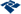 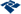 Nome em citações bibliográficas	SÁ, H. C.Lattes iD	    http://lattes.cnpq.br/2343891259985769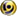 EndereçoFormação acadêmica/titulação2021	Mestrado profissional em andamento em Administração Pública.Fundação Getúlio Vargas, FGV, Brasil. Título: , Ano de Obtenção: .Orientador: à definir.2022	Especialização em andamento em Advocacia Contenciosa Cível. (Carga Horária: 360h).Faculdade Legale, FALEG, Brasil.2020 - 2022	Especialização em Pós graduação em Direito Corporativo e Compliance. (Carga Horária: 360h).Escola Paulista de Direito, EPD, Brasil. Título: ..2020 - 2021	Especialização em Especialização em Direito Público. (Carga Horária: 360h).Faculdade Legale, FALEG, Brasil. Título: ..2015 - 2017	Especialização em MBA em Gestão Empresarial. (Carga Horária: 360h).Universidade Castelo Branco, UCB/RJ, Brasil.Título: Plano de negócios voltado para o mercado fitness.2009 - 2014	Graduação em Direito.Universidade Castelo Branco, UCB/RJ, Brasil.Título: A constitucionalidade do instiuto da entrega de nacionais para julgamento perante o tribunal penal internacional.Orientador: Felice Filardi.2004 - 2009	Graduação em Educação Física.Universidade Castelo Branco, UCB/RJ, Brasil.Formação Complementar2022 - 2022	Inteligência Emocional 2.0. (Carga horária: 15h).Escola Conquer, CONQUER, Brasil.Atuação ProfissionalTribunal de Contas do Estado do Rio de Janeiro, TCE/RJ, Brasil. Vínculo institucional2022 - Atual	Vínculo: Servidor Público, Enquadramento Funcional: Assessor Técnico de ConselheiroSecretaria de Estado de Planejamento e Gestão - Rio de Janeiro, SEPLAG, Brasil. Vínculo institucional2021 - Atual	Vínculo: Servidor Público, Enquadramento Funcional: Membro comitê ExecutivoOutras informações	Regulamentação da Nova Lei de Licitações e ContratosVínculo institucional2021 - Atual	Vínculo: Servidor Público, Enquadramento Funcional: Professor PalestranteVínculo institucional2020 - Atual	Vínculo: Servidor Público, Enquadramento Funcional: Membro de Grupo de TrabalhoOutras informações	Membro do grupo de trabalho para aperfeiçoamento dos normativos relativos àscontratações públicas no Estado do Rio de JaneiroVínculo institucional2013 - Atual	Vínculo: Servidor Público, Enquadramento Funcional: Instrutor de cursos de capacitaçãoOutras informações	Capacitações na área de gestão pública e direito público.Vínculo institucional2022 - 2022	Vínculo: Servidor Público, Enquadramento Funcional: Gerente da Rede de LogísticaVínculo institucional2022 - 2022	Vínculo: Servidor Público, Enquadramento Funcional: Assessor TécnicoVínculo institucional2020 - 2022	Vínculo: Servidor Público, Enquadramento Funcional: Subsecretário de Logística, Carga horária: 40Vínculo institucional2020 - 2020	Vínculo: Servidor Público, Enquadramento Funcional: Assessor de gabinete do secretário de EstadoVínculo institucionalVínculo: Servidor Público, Enquadramento Funcional: Gerente da Rede de Pregoeiros do ERJGoverno do Estado do Rio de Janeiro, GOVERNO/RJ, Brasil. Vínculo institucional2020 - Atual	Vínculo: Servidor Público, Enquadramento Funcional: CoordenadorOutras informações	Coordenador de Apoio Logístico - Plano de contingência VerãoVínculo institucional2014 - Atual	Vínculo: Servidor Público, Enquadramento Funcional: Analista ExecutivoVínculo institucional2021 - 2021	Vínculo: Servidor Público, Enquadramento Funcional: OrganizadorOutras informações	Organizador do evento de Capacitação em Cálculo de BDI e fator K para engenheiros eservidores do Estado.Vínculo institucional2021 - 2021	Vínculo: Servidor Público, Enquadramento Funcional: MentorOutras informações	Mentoria em Contratações PúblicasHospital Universitário Pedro Ernesto, HUPE/UERJ, Brasil. Vínculo institucional2019 - 2019	Vínculo: Servidor Público, Enquadramento Funcional: Coordenador de Produção e Consumo (CIPC), Carga horária: 40Secretaria de Estado de Saúde do Rio de Janeiro, SES/RJ, Brasil. Vínculo institucional2019 - 2019	Vínculo: Servidor Público, Enquadramento Funcional: Assessor Jurídico, Carga horária: 40Vínculo institucional2018 - 2018	Vínculo: Servidor Público, Enquadramento Funcional: Auditor de Contratos de Gestão com OSS, Carga horária: 40Companhia Estadual de Engenharia de Transportes e Logística, CENTRAL, Brasil. Vínculo institucional2020 - 2021	Vínculo: Servidor Público, Enquadramento Funcional: Membro do Comitê de Auditoria Estatutário, Carga horária: 10Vínculo institucional2020 - 2020	Vínculo: Servidor Público, Enquadramento Funcional: Gerente de Licitações e Suprimentos, Carga horária: 40Vínculo institucional2020 - 2020	Vínculo: Servidor Público, Enquadramento Funcional: Superintendente de Administração, Carga horária: 40Secretaria de Estado de Fazenda (RJ), SEFAZ/RJ, Brasil. Vínculo institucional2016 - 2018	Vínculo: Servidor Público, Enquadramento Funcional: Líder da Equipe de Gestão de Fornecedores, Carga horária: 40Exército Brasileiro - 25º Batalhão Logístico (Escola), EB - 25º B LOG, Brasil. Vínculo institucional2005 - 2013	Vínculo: Servidor Público, Enquadramento Funcional: 1º Tenente de Logística (Material Bélico), Carga horária: 40Fundação Departamento de Estradas de Rodagem do Estado do Rio de Janeiro, DER-RJ, Brasil. Vínculo institucional2021 - 2022	Vínculo: Servidor Público, Enquadramento Funcional: Conselheiro Fiscal TitularFund. Centro Est. de Estatísticas, Pesquisas e Form. de Serv. Púb. do RJ, CEPERJ, Brasil. Vínculo institucional2021 - Atual	Vínculo: Professor Visitante, Enquadramento Funcional: Coordenador de Programa de Capacitação, Carga horária: 15Outras informações	Coordenador Acadêmico do Programa de Desenvolvimento de Competências paraResultados.2021 - Atual	Vínculo: Professor Visitante, Enquadramento Funcional: Escola de Gestão e Políticas Públicas - EGPPVínculo institucional2021 - Atual	Vínculo: Professor Visitante, Enquadramento Funcional: Coordenador Pós GraduaçãoOutras informações	Coordenador da Pós Graduação: Gestão do Ciclo das Licitações e ContratosVínculo institucional2021 - Atual	Vínculo: Professor Visitante, Enquadramento Funcional: ProfessorOutras informações	Curso de Pós Graduação em Administração PúblicaVínculo institucional2021 - Atual	Vínculo: Colaborador, Enquadramento Funcional: Membro de banca examinadoraVínculo institucional2021 - 2021	Vínculo: Professor Visitante, Enquadramento Funcional: Membro de banca examinadoraOutras informações	Especialização lato sensu em Administração PúblicaVínculo institucional2021 - 2021	Vínculo: Servidor Público, Enquadramento Funcional: OrganizadorOutras informações	Organizador do Curso de Capacitação - Planejando e preparando a Contratação PúblicaAtividades2021 - 2021	Conselhos, Comissões e Consultoria, SEPLAG. Cargo ou funçãoMembro do Grupo de Traballho.2021 - 2021	Conselhos, Comissões e Consultoria, OAB. Cargo ou funçãoComissão de Direito Público.Companhia de Desenvolvimento Rodoviário e Terminais do Estado do RJ, CODERTE, Brasil. Vínculo institucional2016 - 2018	Vínculo: Servidor Público, Enquadramento Funcional: Membro Suplente do Conselho FiscalConselho Regional de Contabilidade do Estado do Rio de Janeiro, CRCERJ, Brasil. Vínculo institucional2021 - Atual	Vínculo: Credenciado, Enquadramento Funcional: ProfessorServiço Federal de Processamento de Dados, SERPRO, Brasil. Vínculo institucional2021 - 2021	Vínculo: Organizador, Enquadramento Funcional: CoordenaçãoOutras informações	Coordenação de integração de Sistemas do Ciclo de Contratações do Estado do Rio deJaneiroOrdem dos Advogados do Brasil, OAB, Brasil. Vínculo institucional2021 - Atual	Vínculo: Comissão, Enquadramento Funcional: MembroOutras informações	Capacitação in lIve - Direito Administrativo na Prova da OAB e assuntos mais cobradosTribunal de Contas do Município do Rio de Janeiro, TCMRJ, Brasil. Vínculo institucional2021 - 2021	Vínculo: Professor Visitante, Enquadramento Funcional: CoordenadorOutras informações	Coordenador do Curso - Ciclo das Contratações e a Nova Lei de Licitações e Contratos.Escola de Gestão de Políticas Públicas, EGPP, Brasil. Vínculo institucional2022 - Atual	Vínculo: Professor Visitante, Enquadramento Funcional: ProfessorOutras informações	Disciplina Teoria geral das Licitações e Contratos Administrativos: o Alicerce para oEntendimento do Ciclo das Contratações Públicas.Vínculo institucional2022 - Atual	Vínculo: Professor Visitante, Enquadramento Funcional: ProfessorOutras informações	Programa de desenvolvimento de competencias para resultados 5ª ediçãoVínculo institucional2022 - Atual	Vínculo: Professor Visitante, Enquadramento Funcional: ProfessorOutras informações	Teoria Geral das Licitações e Contratos Administrativos: o alicerce para o entendimento doCiclo das Contratações Públicas.Vínculo institucional2022 - Atual	Vínculo: Professor Visitante, Enquadramento Funcional: ConteudistaOutras informações	Conteudista do Curso de Gestão e Fiscalização de Contratos na Lei 14.133/2021 - MóduloII2021 - Atual	Vínculo: Professor Visitante, Enquadramento Funcional: ConteudistaOutras informações	Conteudista do curso GESTÃO E FISCALIZAÇÃO DE CONTRATOS NA LEI 14.133/2021 paraatender às necessidades da Escola de Gestão e Políticas Públicas (EGPP), especialmente no que se refere a transmitir conhecimentos específicos do PROGRAMA DEDESENVOLVIMENTO DE COMPETÊNCIAS PARA RESULTADOS 4ª EDIÇÃO (PDCR 4ª EDIÇÃO)Centro de Tecnologia de Informação e Comunicação Estado do Rio de Janeiro, PRODERJ, Brasil. Vínculo institucional2022 - 2022	Vínculo: Professor Visitante, Enquadramento Funcional: Docente Nova Lei de Licitações e ContratosFundação Universitária de Itaperuna, FUNITA, Brasil. Vínculo institucional2022 - 2022	Vínculo: Professor Visitante, Enquadramento Funcional: Palestrante, Carga horária: 2Outras informações	Seminário : inovações e novas pesquisas e Novas Perspectivas do Direito PúblicoMembro de comitê de assessoramento2022 - 2022	Agência de fomento: Associação Brasileira de AdvogadosÁreas de atuaçãoGrande área: Ciências Sociais Aplicadas / Área: Administração / Subárea: Administração Pública/Especialidade: Política e Planejamento Governamentais.Grande área: Ciências Sociais Aplicadas / Área: Administração / Subárea: Administração Pública/Especialidade: Organizações Públicas.Grande área: Ciências Humanas / Área: Educação / Subárea: Planejamento e Avaliação Educacional/Especialidade: Planejamento Educacional.Grande área: Ciências Sociais Aplicadas / Área: Administração / Subárea: Gestão Empresarial.Grande área: Ciências Sociais Aplicadas / Área: Direito / Subárea: Direito Administrativo e Constitucional.Grande área: Ciências Sociais Aplicadas / Área: Administração / Subárea: Consultoria Empresarial e educacional.IdiomasInglês	Compreende Razoavelmente, Fala Razoavelmente, Lê Razoavelmente, Escreve Razoavelmente.ProduçõesProdução bibliográficaBancasParticipação em bancas de trabalhos de conclusãoMonografias de cursos de aperfeiçoamento/especializaçãoPEREIRA, J. R.; ANDRADE, T. S.; SÁ, H. C.. Participação em banca de Érica dos Santos Freitas. Implementação de Programa de Compliance nos municípios do Estado do Rio de Janeiro. 2021. Monografia (Aperfeiçoamento/Especialização em Curso de Especialização em Finanças Públicas) - Fund. Centro Est. de Estatísticas, Pesquisas e Form. de Serv. Púb. do RJ.SÁ, H. C.; FREITAS, M. S.; FERNANDES, M. S. B.. Participação em banca de Marta Sampaio de Freitas. Diretrizes e boas práticas das contratações. 2021. Monografia (Aperfeiçoamento/Especialização em Especialização lato sensu emAdministração Pública) - Fund. Centro Est. de Estatísticas, Pesquisas e Form. de Serv. Púb. do RJ.Participação em bancas de comissões julgadorasConcurso público1.	SÁ, H. C.. Banca Examinadora da disciplina de Técnico de Gestão Administrativa ? Administrador. 2022. Fund. Centro Est. de Estatísticas, Pesquisas e Form. de Serv. Púb. do RJ.EventosParticipação em eventos, congressos, exposições e feirasCapacita + Búzios.Apresentando a Nova Lei de Licitações. 2022. (Encontro).Capacita + Teresópolis.Apresentando a Nova Lei de Licitações. 2022. (Encontro).Capacita + Volta Redonda.Apresentando a Nova Lei de Licitações. 2022. (Encontro).2ª Edição do Encadear SUMMIT _ Programa Compras RJ. 2ª Edição do Encadear SUMMIT _ Programa Compras RJ. 2021. (Congresso).Capacita + Itaboraí.Apresentando a Nova Lei de Licitações. 2021. (Encontro).Capacita + Macaé.Apresentando a Nova Lei de Licitações. 2021. (Encontro).Capacitação In Live _ Direito Administrativo na Prova OAB _ 31ª Subseção Bangu.Capacitação In Live _ Direito Administrativo na Prova OAB _ 31ª Subseção Bangu. 2021. (Outra).Capacita RJ - Niterói. Capacita RJ - Niterói. 2021. (Congresso).Capacita RJ - Nova Iguaçú. Capacita RJ - Nova Iguaçú. 2021. (Congresso).Capacita RJ - Piraí.Apresentando a Nova Lei de Licitações. 2021. (Encontro).Capacita RJ - Teresópolis.Capacita RJ - Teresópolis. 2021. (Simpósio).Capacita RJ - Três Rios. Capacita RJ - Três Rios. 2021. (Congresso).Comissão de Direito Público _ OAB _ 31ª Subseção.Comissão de Direito Público _ OAB _ 31ª Subseção. 2021. (Encontro).Curso de Capacitação _ Visão Geral da Nova Lei de Licitações. Curso de Capacitação _ Visão Geral da Nova Lei de Licitações. 2021. (Congresso).Curso de Especialização em Direito Digital e Privacidade de Dados.Curso de Especialização em Direito Digital e Privacidade de Dados. 2021. (Outra).Desafios e Oportunidades da Nova Lei de Licitações.Desafios e Oportunidades da Nova Lei de Licitações. 2021. (Simpósio).Encontro para o Desenvolvimento Regional.Encontro para o Desenvolvimento Regional. 2021. (Encontro).Estatudo dos Servidores e Legislação do Âmbito Prisional - Escola de Gestão Penitenciária. Estatudo dos Servidores e Legislação do Âmbito Prisional - Escola de Gestão Penitenciária. 2021. (Congresso).Federação de Taekwondo do Estado do Rio de Janeiro. Federação de Taekwondo do Estado do Rio de Janeiro. 2021. (Congresso).Jantar de Conferências e Debates sobre a Nova Lei e Licitações.Jantar de Conferências e Debates sobre a Nova Lei e Licitações. 2021. (Encontro).Mentoria In Live _ Desafios e Oportunidades da Nova Lei de Licitações. Mentoria In Live _ Desafios e Oportunidades da Nova Lei de Licitações. 2021. (Congresso).Mentoria no uso do Sistema de Compras do Governo Federal. Mentoria no uso do Sistema de Compras do Governo Federal. 2021. (Congresso).Palestra de Direito Administraivo para Curso de Formação de Policiais Penais. Palestra de Direito Administraivo para Curso de Formação de Policiais Penais. 2021. (Congresso).Prêmio Martelinho de Ouro _ Instituto de Negócios Públicos.Prêmio Martelinho de Ouro _ Instituto de Negócios Públicos. 2021. (Encontro).Organização de eventos, congressos, exposições e feirasSÁ, H. C.. Capacita RJ - Módulo de Licitações e Contratos. 2022. (Outro).SA, H. C.; SÁ, H. C. . Capacita + Módulo Nova Lei de Licitações e Contratos. 2022. (Outro).Página gerada pelo Sistema Currículo Lattes em 23/02/2023 às 11:45:06Extensão universitária em Curso Direito Administrativo 2021. (Carga horária: 82h).2021 - 2021Curso Forum, FORUM, Brasil.Curso Livre Lei Geral de Proteção de Dados. (Carga horária: 18h).2020 - 2020Fund. Centro Est. de Estatísticas, Pesquisas e Form. de Serv. Púb. do RJ, CEPERJ, Brasil.Treinamento Cronograma Anual de Contratações. (Carga horária: 3h).2019 - 2019Fund. Centro Est. de Estatísticas, Pesquisas e Form. de Serv. Púb. do RJ, CEPERJ, Brasil.Atualização de Pregoeiros. (Carga horária: 16h).2019 - 2019Fund. Centro Est. de Estatísticas, Pesquisas e Form. de Serv. Púb. do RJ, CEPERJ, Brasil.Módulo PLS e ATA. (Carga horária: 8h).2017 - 2017Fund. Centro Est. de Estatísticas, Pesquisas e Form. de Serv. Púb. do RJ, CEPERJ, Brasil.Capacitação para Utilização do Sistema Eletrônico de Informações. (Carga horária: 16h).2017 - 2017Fund. Centro Est. de Estatísticas, Pesquisas e Form. de Serv. Púb. do RJ, CEPERJ, Brasil.PALESTRA _ APRESENTAÇÃO DA SUBSECRETARIA. (Carga horária: 4h).2016 - 2016Fund. Centro Est. de Estatísticas, Pesquisas e Form. de Serv. Púb. do RJ, CEPERJ, Brasil.Capacitação de Fiscais e Gestores de Contratos. (Carga horária: 60h).2015 - 2015Centro de Estudos Jurídicos - Procuradoria Geral do Estado do Rio de Janeir, CEJUR-PGE-RJ, Brasil.Curso de Capacitação de Pregoeiros. (Carga horária: 63h).2015 - 2015Centro de Estudos Jurídicos - Procuradoria Geral do Estado do RJ, CEJUR-PGE/RJ, Brasil.Avaliação do Desempenho Logístico na Administração Pública. (Carga horária: 28h).2015 - 2015Fund. Centro Est. de Estatísticas, Pesquisas e Form. de Serv. Púb. do RJ, CEPERJ, Brasil.Atualização de Gerenciadores do SIGA. (Carga horária: 8h).2015 - 2015Fund. Centro Est. de Estatísticas, Pesquisas e Form. de Serv. Púb. do RJ, CEPERJ, Brasil.Gestão e Fiscalização de Contratos. (Carga horária: 12h).2015 - 2015Centro de Estudos Jurídicos - Procuradoria Geral do Estado do RJ, CEJUR-PGE/RJ, Brasil.Workshop Compra mais 2. (Carga horária: 4h).2014 - 2014Serviço de Apoio às Micro e Pequenas Empresas do Rio de Janeiro, SEBRAE/RJ, Brasil.Registro Simplificado e Visão Geral do Cadastro de Fornecedores. (Carga horária: 8h).2014 - 2014Fund. Centro Est. de Estatísticas, Pesquisas e Form. de Serv. Púb. do RJ, CEPERJ, Brasil.Especificação de Materiais e Serviços. (Carga horária: 12h).2014 - 2014Fund. Centro Est. de Estatísticas, Pesquisas e Form. de Serv. Púb. do RJ, CEPERJ, Brasil.Sistema de Registro de Preços. (Carga horária: 12h).2014 - 2014Fund. Centro Est. de Estatísticas, Pesquisas e Form. de Serv. Púb. do RJ, CEPERJ, Brasil.Sistema de Registro de Preços. (Carga horária: 8h).Procuradoria Geral do Estado do Rio de Janeiro, PGE/RJ, Brasil.